8.5 x 4 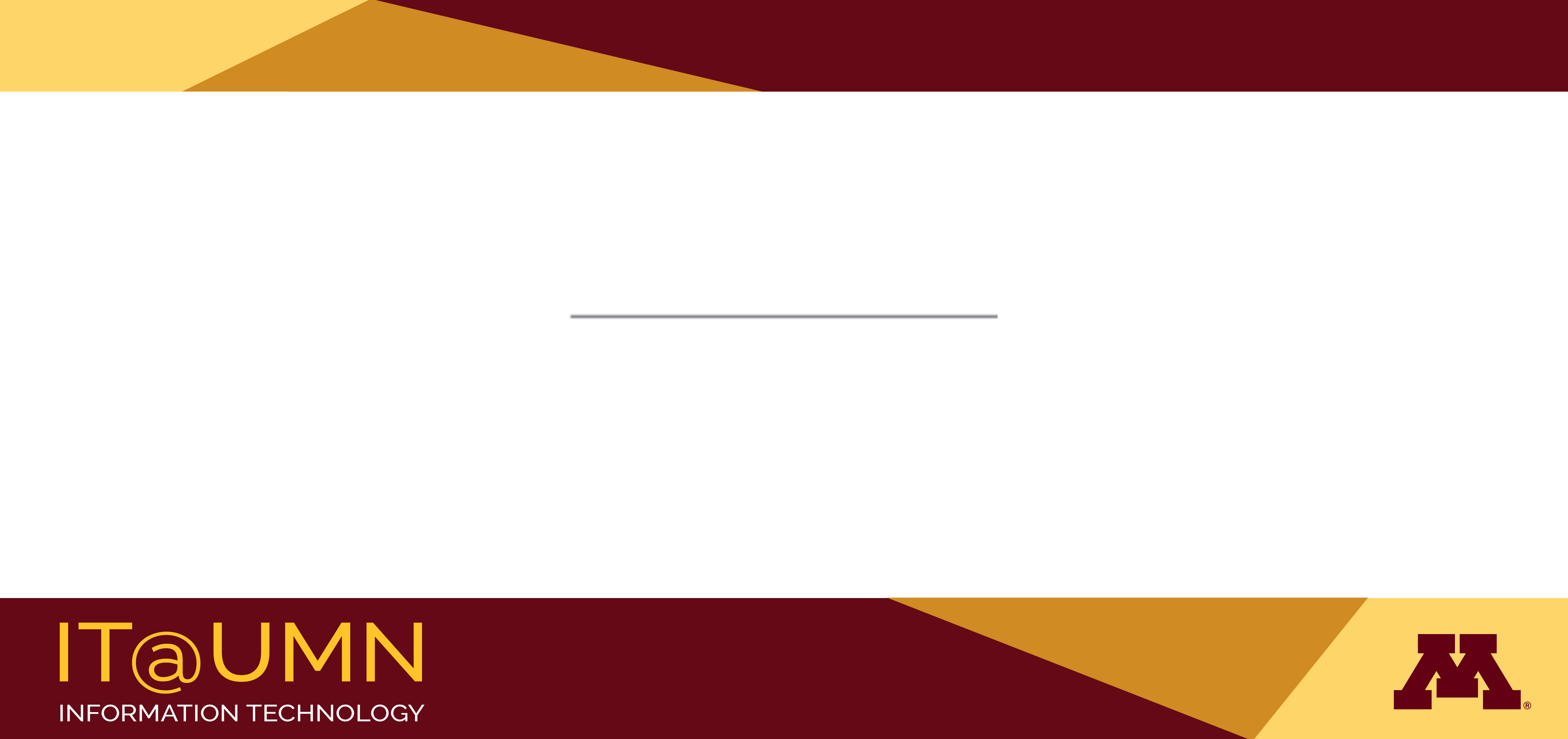 